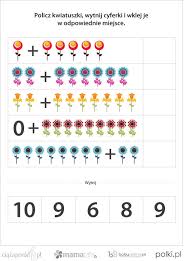 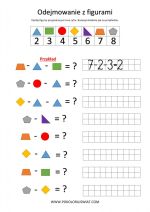 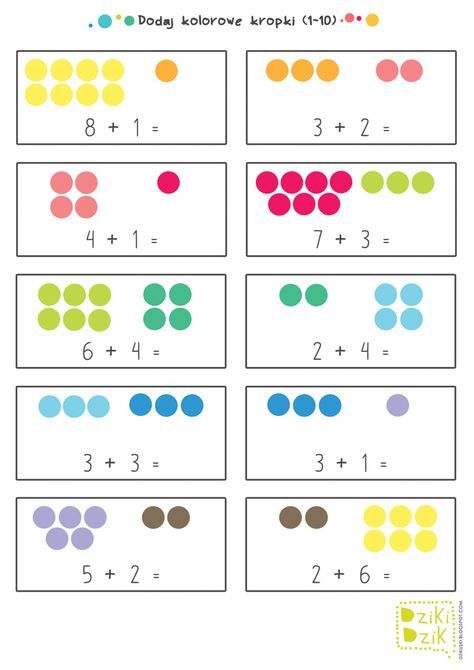 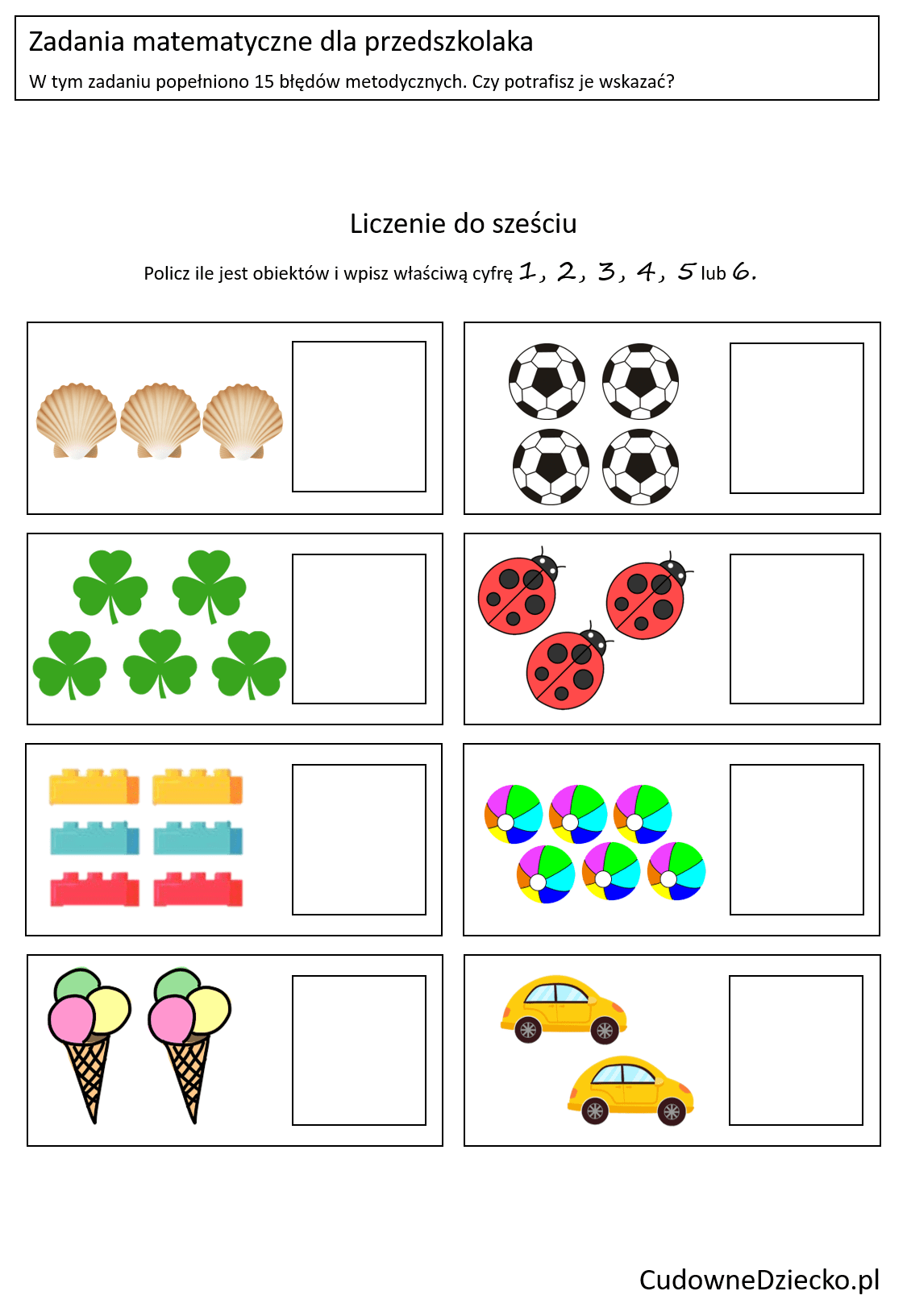 Napisz po śladzie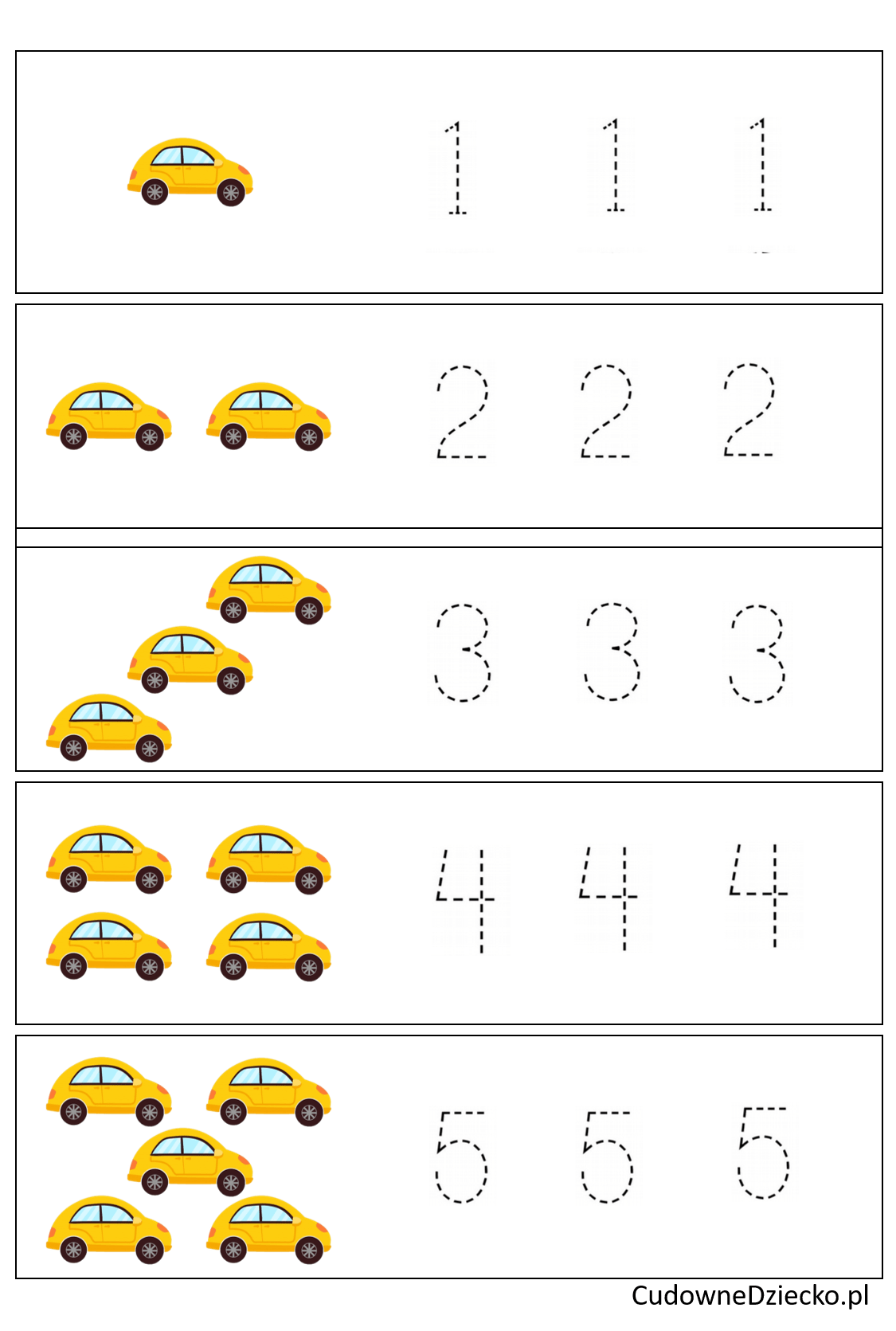 M. Zajdel